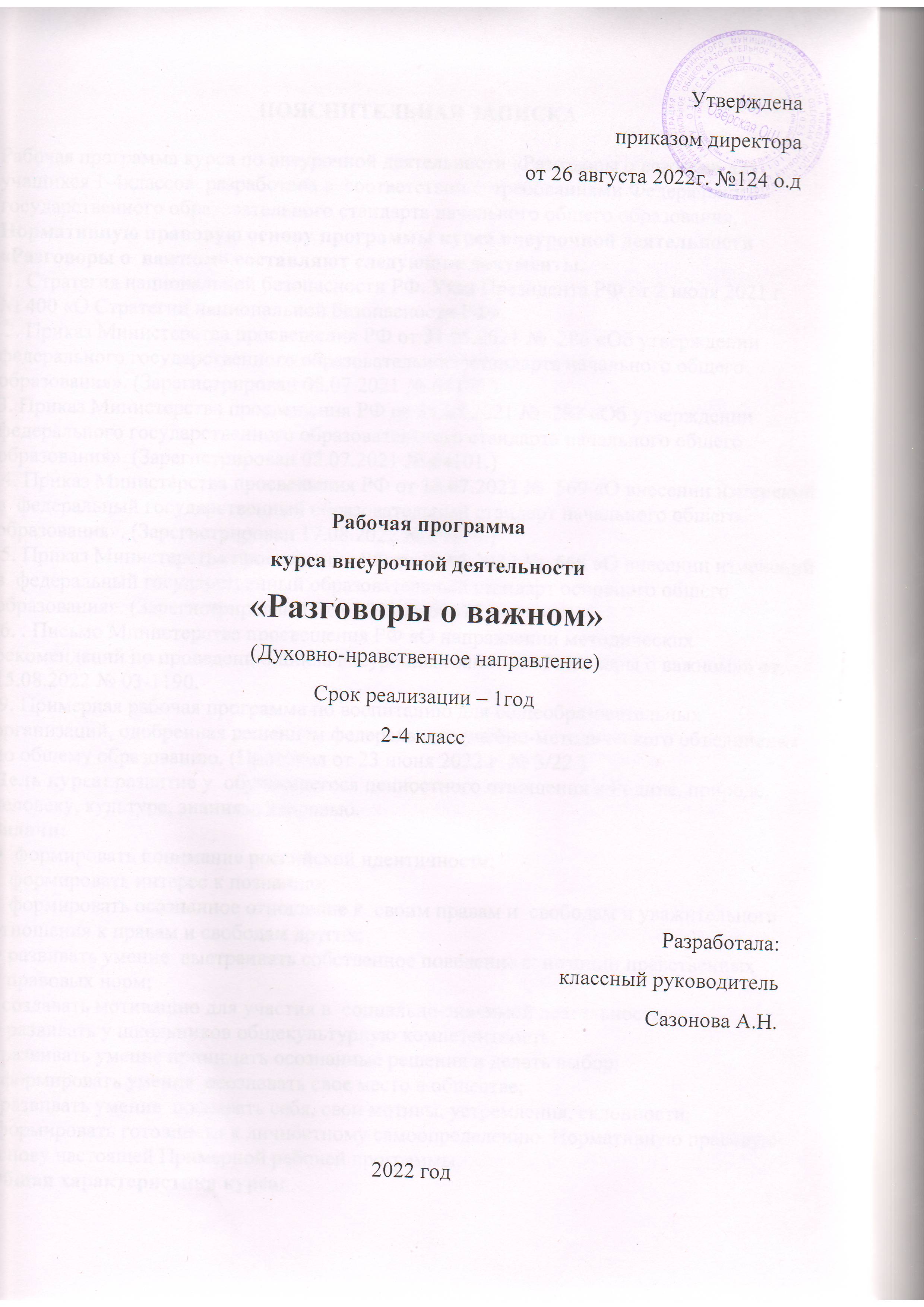 ПОЯСНИТЕЛЬНАЯ ЗАПИСКАРабочая программа курса по внеурочной деятельности «Разговоры о важном» для учащихся 1-4классов  разработана в  соответствии с  требованиями Федерального государственного образовательного стандарта начального общего образования, .Нормативную правовую основу программы курса внеурочной деятельности «Разговоры о  важном» составляют следующие документы. 1. Стратегия национальной безопасности РФ. Указ Президента РФ от 2 июля 2021 г. № 400 «О Стратегии национальной безопасности РФ». 2. Приказ Министерства просвещения РФ от 31.05.2021 №  286 «Об утверждении федерального государственного образовательного стандарта начального общего образования». (Зарегистрирован 05.07.2021 № 64100.)   3. Приказ Министерства просвещения РФ от 31.05.2021 №  287 «Об утверждении федерального государственного образовательного стандарта начального общего образования». (Зарегистрирован 05.07.2021 № 64101.) 4. Приказ Министерства просвещения РФ от 18.07.2022 №  569 «О внесении изменений в  федеральный государственный образовательный стандарт начального общего образования». (Зарегистрирован 17.08.2022 № 69676.) 5. Приказ Министерства просвещения РФ от 18.07.2022 №  568 «О внесении изменений в  федеральный государственный образовательный стандарт основного общего образования». (Зарегистрирован 17.08.2022 № 69675.) 6. . Письмо Министерства просвещения РФ «О направлении методических рекомендаций по проведению цикла внеурочных занятий «Разговоры о важном»» от 15.08.2022 № 03-1190. 9. Примерная рабочая программа по воспитанию для общеобразовательных организаций, одобренная решением федерального учебно-методического объединения по общему образованию. (Протокол от 23 июня 2022 г. № 3/22.)Цель курса: развитие у  обучающегося ценностного отношения к Родине, природе, человеку, культуре, знаниям, здоровью. Задачи: •  формировать понимание российской идентичности; •  формировать интерес к познанию; •  формировать осознанное отношение к  своим правам и  свободам и уважительного отношения к правам и свободам других; • развивать умение  выстраивать собственное поведение с  позиции нравственных и правовых норм; • создавать мотивацию для участия в  социально-значимой деятельности; • развивать у школьников общекультурную компетентность; • развивать умение принимать осознанные решения и делать выбор; • формировать умение  осознавать свое место в обществе; • развивать умение  познавать себя, свои мотивы, устремления, склонности; •формировать готовности к личностному самоопределению. Нормативную правовую основу настоящей Примерной рабочей программы.Общая характеристика курса:Программа курса внеурочной деятельности разработана с  учётом рекомендаций примерной программы воспитания. Это позволяет на практике соединить обучающую и  воспитательную деятельность педагога, ориентировать её не только на интеллектуальное, но и на нравственное, социальное развитие ребёнка. Это проявляется: • в выделении в цели программы ценностных приоритетов; • в приоритете личностных результатов реализации программы внеурочной деятельности, нашедших своё отражение и  конкретизацию в примерной программе воспитания; • в интерактивных формах занятий для обучающихся, обеспечивающих их вовлечённость в совместную с педагогом и сверстниками деятельностьОписание ценностных ориентиров содержания учебного курса.В основе определения тематики внеурочных занятий лежат два принципа: 1) соответствие датам календаря; 2) значимость для обучающегося события (даты), которое отмечается в календаре в текущем году. Даты календаря можно объединить в две группы: 1. Даты, связанные с  событиями, которые отмечаются в  постоянные числа ежегодно (государственные и  профессиональные праздники, даты исторических событий). Например, День народного единства, День защитника Отечества, Рождество, День учителя, День российской науки и т.д. 2. Юбилейные даты выдающихся деятелей науки, литературы, искусства. Например, 165 лет со дня рождения К. Э. Циолковского, 160 лет со дня рождения К. С. Станиславского. В программе предлагается несколько тем внеурочных занятий, которые не связаны с  текущими датами календаря, но являются важными в  воспитании школьника. К примеру: «Мы разные, мы вместе», «Забота о каждом: цифровая безопасность и гигиена школьника» и др. Следует отметить, что внеурочные занятия входят в общую систему воспитательной работы образовательной организации, поэтому тематика и содержание обеспечивают реализацию их назначения и целей: становление у  обучающихся гражданско-патриотических чувств. Исходя из этого, в планируемых результатах каждого сценария внеурочного занятия выделяются нравственные ценности, которые являются предметом обсуждения. Основные ценности характеризуются следующим образом.   1. Историческая память • Историческая память  — обязательная часть культуры народа и  каждого гражданина; • историческая память соединяет прошлое, настоящее, позволяя сохранить и  продолжить достижения, мудрость, опыт, традиции прошлых поколений; • историческая память есть культура целого народа, которая складывается из объединения индивидуальных переживаний и  включает важнейшие нравственные качества: благодарность, уважение, гордость потомков за жизнь и подвиги предков. Осознание этой нравственной ценности базируется на конкретном содержании занятия. Например, тема «День народного единства» рассматривается на известных исторических фактах — единение людей, когда Родина нуждается в защите в 1612 г. 2. Преемственность поколений • Каждое следующее поколение учится у предыдущего: осваивает, воссоздаёт, продолжает его достижения, традиции; • семья построена на сохранении преемственности поколений. Память о  предыдущих поколениях бережно хранится в  предметах, фотографиях, вещах и заключается в гуманном отношении к старшим поколениям. Например, тема: «Мы разные, мы вместе». Обсуждается проблема: каждое поколение связано с предыдущими и последующими общей культурой, историей, средой обитания, языком общения. Каждый человек должен воспитывать в себе качества, которые были характерны для наших предков, людей далёких поколений: любовь к родной земле, малой родине, Отечеству. 3. Патриотизм — любовь к Родине • Патриотизм (любовь к Родине) — самое главное качества гражданина; • любовь к  своему Отечеству начинается с  малого  — с  привязанности к родному дому, малой Родине; • патриотизм строится на ответственности за судьбу своей родной земли; чувстве гордости за историю, культуру своего народа и  народов России. Эта высшая нравственная ценность является приоритетной во всех сценариях «Разговоров о важном». В каждом сценарии в соответствии с содержанием раскрывается многогранность чувства патриотизма и  его проявления в разных сферах человеческой жизни. 4. Доброта, добрые дела • Доброта — это способность (желание и умение) быть милосердным, поддержать, помочь без ожидания благодарности;   • благотворительность  — проявление добрых чувств; благотворительность была распространена в  России в  прошлые века, что стало сегодня примером для подражания. Например, тема «Забота о  каждом». Разговор о  добрых делах граждан России в прошлые времена и в настоящее время, тема волонтёрства. 5. Семья и семейные ценности • Семья связана не только общим местом проживания, общим хозяйством, общими делами, но и значимыми ценностями — взаимопониманием, взаимоподдержкой, традициями и т. д.; • каждый член семьи имеет свои обязанности, но всегда готовы прийти на помощь другому: взять на себя его дела, проявить внимание, оказать помощь друг другу; • учащийся должен ответственно относиться к  своей семье, участвовать во всех её делах, помогать родителям; • семейные ценности всегда были значимы для народов России; семейные ценности представлены в традиционных религиях России. Тема семьи, семейных взаимоотношений и  ценностей является предметом обсуждения на занятиях, посвящённых темам: «День матери», «День отца», «День пожилых людей», «Традиционные семейные ценности» и др. 6. Культура России • Культура общества  — это достижения человеческого общества, созданные на протяжении его истории; • российская культура богата и разнообразна, она известна и уважаема во всём мире; • культура представлена достижениями в  материальной сфере (строительство, техника, предметы быта и др.), в духовной сфере (народное творчество, литература, изобразительное искусство, музыка, театр и др.), а также в этике, культуре взаимоотношений людей. Темы, связанные с  осознанием обучающимися этой социальной ценности, подробно и разносторонне представлены в «Разговорах о важном». Поэтому многие сценарии построены на чтении поэзии, обсуждении видеофильмов, произведений живописи и  музыки: «День музыки», «Мечты», «Великие люди России: К. С. Станиславский», «День театра». 7. Наука на службе Родины • Наука обеспечивает прогресс общества и улучшает жизнь человека; • в  науке работают талантливые, творческие люди, бесконечно любящие свою деятельность; • в  России совершено много научных открытий, без которых невозможно представить современный мир.    О такой ценности общества и отдельно взятого человека учащиеся узнают в  процессе обсуждения тем: «День российской науки», «165  лет со дня рождения К. Э. Циолковского», «День космонавтики: мы — первые». Следует отметить, что многие темы внеурочных занятий выходят за рамки содержания, изучаемого на уроках, На внеурочных занятиях как неучебных формируются определённые ценности: высшие нравственные чувства и социальные отношения. В течение года учащиеся много раз будут возвращаться к обсуждению одних и тех же понятий, что послужит постепенному осознанному их принятию. Основные формы:беседы, деловые игры, викторины, интервью, блицопросы заочные путешествияОписание места учебного  предмета в учебном плане       Занятия проводятся во 2-4 классах 1 раз в неделю.  Общее количество часов – 34часов в год.Основные методы и технологии-развивающее обучение;-технология обучения в сотрудничестве;-проектное обучение;-коммуникативная технология.Выбор технологий и методик обусловлен необходимостью дифференциации и индивидуализации обучения в целях развития универсальных учебных действий и личностных качеств школьника.РЕЗУЛЬТАТЫ ОСВОЕНИЯ КУРСА ВНЕУРОЧНОЙ ДЕЯТЕЛЬНОСТИЛичностные результаты: В сфере гражданско-патриотического воспитания: становление ценностного отношения к своей Родине — России; осознание своей этнокультурной и  российской гражданской идентичности; сопричастность к  прошлому, настоящему и  будущему своей страны и  родного края; уважение к своему и другим народам; первоначальные представления о человеке как члене общества, о правах и ответственности, уважении и достоинстве человека, о  нравственно-этических нормах поведения и  правилах межличностных отношений. В сфере духовно-нравственного воспитания: признание индивидуальности каждого человека; проявление сопереживания, уважения и доброжелательности; неприятие любых форм поведения, направленных на причинение физического и морального вреда другим людям. В сфере эстетического воспитания: уважительное отношение и  интерес к  художественной культуре, восприимчивость к  разным видам искусства, традициям и творчеству своего и других народов; стремление к самовыражению в разных видах художественной деятельности. В сфере физического воспитания, формирования культуры здоровья и  эмоционального благополучия: соблюдение правил здорового и  безопасного (для себя и  других людей) образа жизни в  окружающей среде (в том числе информационной); бережное отношение к  физическому и  психическому здоровью. В сфере трудового воспитания: осознание ценности труда в жизни человека и общества, ответственное потребление и бережное отношение к результатам труда, интерес к различным профессиям. В сфере экологического воспитания: бережное отношение к  природе; неприятие действий, приносящих ей вред. В сфере понимания ценности научного познания: первоначальные представления о научной картине мира; познавательные интересы, активность, инициативность, любознательность и самостоятельность в познании. Метапредметные результаты: В сфере овладения универсальными учебными познавательными действиями: сравнивать объекты, устанавливать основания для сравнения, устанавливать аналогии; определять существенный признак для классификации, классифицировать предложенные объекты; находить закономерности и  противоречия в  рассматриваемых фактах, данных и  наблюдениях на основе предложенного педагогическим работником алгоритма; выявлять недостаток информации для решения учебной (практической) задачи на основе предложенного алгоритма; устанавливать причинно-следственные связи в  ситуациях, поддающихся непосредственному наблюдению или знакомых по опыту, делать выводы; определять разрыв между реальным и желательным состоянием объекта (ситуации) на основе предложенных педагогическим работником вопросов; формулировать выводы и  подкреплять их доказательствами на основе результатов проведённого наблюдения (опыта, измерения, классификации, сравнения, исследования); прогнозировать возможное развитие процессов, событий и  их последствия в  аналогичных или сходных ситуациях; выбирать источник получения информации; согласно заданному алгоритму находить в  предложенном источнике информацию, представленную в  явном виде; распознавать достоверную и  недостоверную информацию самостоятельно или на основании предложенного педагогическим работником способа её проверки; соблюдать с помощью взрослых (педагогических работников, родителей (законных представителей) несовершеннолетних обучающихся) правила информационной безопасности при поиске информации в Интернете; анализировать и создавать текстовую, графическую, звуковую, видеоинформацию в соответствии с учебной задачей. В сфере овладения универсальными учебными коммуникативными действиями: воспринимать и  формулировать суждения, выражать эмоции в соответствии с целями и условиями общения в знакомой среде; проявлять уважительное отношение к собеседнику, соблюдать правила ведения диалога и  дискуссии; признавать возможность существования разных точек зрения; корректно и аргументированно высказывать своё мнение; строить речевое высказывание в соответствии с поставленной задачей; создавать устные и  письменные тексты (описание, рассуждение, повествование); готовить небольшие публичные выступления; подбирать иллюстративный материал (рисунки, фото, плакаты) к  тексту выступления; принимать цель совместной деятельности, коллективно строить действия по её достижению: распределять роли, договариваться, обсуждать процесс и результат совместной работы; проявлять готовность руководить, выполнять поручения, подчиняться; ответственно выполнять свою часть работы; оценивать свой вклад в общий результат. В сфере овладения универсальными учебными регулятивными действиями: планировать действия по решению учебной задачи для получения результата; выстраивать последовательность выбранных действий; устанавливать причины успеха/неудач учебной деятельности; корректировать свои учебные действия для преодоления ошибок.   Предметные результаты освоения программы внеурочной деятельности «Разговоры о важном» представлены с учётом специфики содержания предметных областей, к которым имеет отношение содержание курса внеурочной деятельности: Русский язык: первоначальное представление о  многообразии языков и культур на территории РФ, о языке как одной из главных духовно-нравственных ценностей народа; понимание роли языка как основного средства общения; осознание значения русского языка как государственного языка РФ; понимание роли русского языка как языка межнационального общения; осознание правильной устной и письменной речи как показателя общей культуры человека; овладение основными видами речевой деятельности на основе первоначальных представлений о нормах современного русского литературного языка; использование в  речевой деятельности норм современного русского литературного языка и речевого этикета. Литературное чтение: осознание значимости художественной литературы и произведений устного народного творчества для всестороннего развития личности человека; первоначальное представление о  многообразии жанров художественных произведений и  произведений устного народного творчества; овладение элементарными умениями анализа и интерпретации текста. Иностранный язык: знакомство представителей других стран с  культурой своего народа. Математика и  информатика: развитие логического мышления; приобретение опыта работы с  информацией, представленной в  графической и  текстовой форме, развитие умений извлекать, анализировать, использовать информацию и делать выводы. Окружающий мир: сформированность уважительного отношения к своей семье и  семейным традициям, организации, родному краю, России, её истории и культуре, природе; сформированность чувства гордости за национальные свершения, открытия, победы; первоначальные представления о природных и социальных объектах как компонентах единого мира, о многообразии объектов и  явлений природы; о  связи мира живой и  неживой природы; сформированность основ рационального поведения и обоснованного принятия решений; первоначальные представления о  традициях и обычаях, хозяйственных занятиях населения и массовых профессиях родного края, достопримечательностях столицы России и родного края, наиболее значимых объектах Всемирного культурного и  природного наследия в России; важнейших для страны и личности событиях и фактах прошлого и  настоящего России; основных правах и  обязанностях гражданина РФ; развитие умений описывать, сравнивать и  группировать изученные природные объекты и  явления, выделяя их существенные признаки и отношения между объектами и явлениями; понимание простейших причинно-следственных связей в  окружающем мире (в том числе на материале о  природе и  культуре родного края); приобретение базовых умений работы с доступной информацией (текстовой, графической, аудиовизуальной) о  природе и  обществе, безопасного использования электронных ресурсов организации и Интернете, получения информации из источников в современной информационной среде; формирование навыков здорового и  безопасного образа жизни на основе выполнения правил безопасного поведения в окружающей среде, в том числе знаний о небезопасности разглашения личной и  финансовой информации при общении с людьми вне семьи, в Интернете и опыта соблюдения правил безопасного поведения при использовании личных финансов; приобретение опыта положительного эмоционально-ценностного отношения к  природе; стремления действовать в окружающей среде в соответствии с экологическими нормами поведения. Основы религиозных культур и светской этики: понимание необходимости нравственного совершенствования, духовного развития, роли в этом личных усилий человека; формирование умений анализировать и  давать нравственную оценку поступкам, отвечать за них, проявлять готовность к сознательному самоограничению в поведении; построение суждений оценочного характера, раскрывающих значение нравственности, веры как регуляторов поведения человека в обществе и условий духовно-нравственного развития личности; понимание ценности семьи, умение приводить примеры положительного влияния религиозной традиции на отношения в семье, воспитание детей; овладение навыками общения с людьми разного вероисповедания; осознание, что оскорбление представителей другой веры есть нарушение нравственных норм поведения в обществе; понимание ценности человеческой жизни, человеческого достоинства, честного труда людей на благо человека, общества; формирование умений объяснять значение слов «милосердие», «сострадание», «прощение», «дружелюбие»; умение находить образы, приводить примеры проявлений любви к  ближнему, милосердия и  сострадания в  религиозной культуре, истории России, современной жизни; открытость к  сотрудничеству, готовность оказывать помощь; осуждение любых случаев унижения человеческого достоинства; знание общепринятых в  российском обществе норм морали, отношений и  поведения людей, основанных на российских традиционных духовных ценностях, конституционных правах, свободах и обязанностях гражданина. Изобразительное искусство: выполнение творческих работ с использованием различных художественных материалов и  средств художественной выразительности изобразительного искусства; умение характеризовать виды и  жанры изобразительного искусства; умение характеризовать отличительные особенности художественных промыслов России. Музыка: знание основных жанров народной и  профессиональной музыки. Технология: сформированность общих представлений о  мире профессий, значении труда в жизни человека и общества, многообразии предметов материальной культуры. Физическая культура: сформированность общих представлений о  физической культуре и  спорте, физической активности человека, физических качествах, жизненно важных прикладных умениях и  навыках, основных физических упражнениях; умение взаимодействовать со сверстниками в  игровых заданиях и  игровой деятельности, соблюдая правила честной игры.СОДЕРЖАНИЕ КУРСА ВНЕУРОЧНОЙ ДЕЯТЕЛЬНОСТИТемы занятий приурочены к государственным праздникам, знаменательным датам, традиционным праздникам, годовщинам со дня рождения известных людей – ученых, писателей, государственных деятелей и деятелей культуры:День  знаний Наша страна – Россия165- лет со дня  рождения К.Э.  ЦиолковскогоДень пожилого человекаДень учителя День отцаДень музыкиТрадиционные семейные ценностиДень народного единстваМы разные, мы вместеДень материСимволы РоссииВолонтерыДень Героев ОтечестваДень КонституцииТема Нового года. Семейные праздники и мечтыРождествоДень снятия  блокады Ленинграда160 лет со дня  рождения К.С. СтаниславскогоДень Российской наукиРоссия и мирДень защитника ОтечестваМеждународный женский день 110 лет со дня рождения советского писателя и поэта, автора слов гимнов РФ и СССР С.В. МихалковаДень воссоединения Крыма с РоссиейВсемирный день театраДень космонавтики. Мы – первые Память о геноциде советского народа нацистами и их пособникамиДень ЗемлиДень ТрудаДень Победы. Бессмертный полкДень детских общественных организацийРоссия – страна возможностейТЕМАТИЧЕСКОЕ ПЛАНИРОВАНИЕКалендарно – тематическое планирование2-4 классы (34 часа)Основные требования к уровню подготовки учащихся 2-4классаПланируемые результаты освоения программы в 2-4 классе.Личностные результаты: становление ценностного отношения к своей Родине — России; осознание своей этнокультурной и  российской гражданской идентичности; сопричастность к  прошлому, настоящему и  будущему своей страны и  родного края; уважение к своему и другим народам; первоначальные представления о человеке как члене общества, о правах и ответственности, уважении и достоинстве человека, о  нравственно-этических нормах поведения и  правилах межличностных отношений. проявление сопереживания, уважения и доброжелательности; неприятие любых форм поведения, направленных на причинение физического и морального вреда другим людям.уважительное отношение и  интерес к  художественной культуре, восприимчивость к  разным видам искусства, традициям и творчеству своего и других народов; стремление к самовыражению в разных видах художественной деятельности.соблюдение правил здорового и  безопасного (для себя и  других людей) образа жизни в  окружающей среде (в том числе информационной); бережное отношение к  физическому и  психическому здоровью. осознание ценности труда в жизни человека и общества, ответственное потребление и бережное отношение к результатам труда, интерес к различным профессиям. бережное отношение к  природе; неприятие действий, приносящих ей вред. активность, инициативность, любознательность и самостоятельность в познании. Метапредметные результаты: сравнивать объекты, классифицировать предложенные объекты; устанавливать причинно-следственные связи в  ситуациях, поддающихся непосредственному наблюдениюформулировать выводы и  подкреплять их доказательствами на основе результатов проведённого наблюдения выбирать источник получения информации; распознавать достоверную и  недостоверную информацию воспринимать и  формулировать суждения, выражать эмоции в соответствии с целями и условиями общения в знакомой среде; проявлять уважительное отношение к собеседнику, соблюдать правила ведения диалога и  дискуссии; признавать возможность существования разных точек зрения; создавать устные и  письменные тексты; принимать цель совместной деятельности, распределять роли, договариваться, обсуждать процесс и результат совместной работы; планировать действия по решению учебной задачи для получения результата; выстраивать последовательность выбранных действий; устанавливать причины успеха/неудач учебной деятельности; корректировать свои учебные действия для преодоления ошибок.   Предметные результаты :Расширение знаний о великих научных открытиях российских ученых XIX – ХХ века, о деятельности создателей радио, самолетов, космических кораблей и станций, атомных ледоколов.Показывать на физической карте изученные крупные географические объекты России (горы, равнины, реки, озёра, моря, омывающие территорию России); Определять тему и основную мысль текста; Осуществлять изучающее чтение, поиск информации; Формулировать устно и письменно простые выводы на основе прочитанной (услышанной) информации; интерпретировать и обобщать содержащуюся в тексте информацию.Познакомиться с жизнью и научным творчеством К.Э. Циолковского; расширять представления о важности его изобретений и трудов для развития космонавтики.Знакомство с традициями нашей страныПродолжить знакомство с Л.Н.Толстого, его педагогической деятельности; Знать происхождение слова Отчество,  рассуждать   об участии отца в  трудовой деятельности и жизни общества. Роль отца в семье, участие в хозяйственной деятельности, досуге членов семьи, укреплении традиционных семейных ценностей. Понимание роли отца как родителя, участие в  воспитании детей, отцовское влияние на сына и/или дочьЗнать  понятие «музыка» ,роли музыки в  жизни каждого человека: Уметь слушать, воспринимать и  понимать музыку. Музыка, которую можно услышать. Называть поколения в  семье. семейные ценности: воспитание детей, забота о  старшем поколении; традиции, совместная трудовая и  досуговая деятельность. Знать историю Петра и  Февронии Муромских  Знать о  подвигах граждан земли Русской в 1612 году и  граждан нашей страны в  Великой Отечественной войне., о героях Минине и  Пожарском, создавших народное ополчение для борьбы с  иноземными захватчикамиЗнать, как связь (преемственность) поколений  влияет на развитие общества и каждого человека. Знать о   заповедниках России. Уметь давать характеристику. Знать о её роли хозяйки и  хранительницы семейного очага.  , о прославлении образа матери в отечественной литературе.Знать о гербе России, истории возникновения, что символизирует. Знать правила поведения человека при исполнении гимна, при поднятии флагаУточнение  значения слов «доброволец», «волонтёр», «милосердие», «гуманность». Знать: понятие малой Родины, Уметь соотносить исторические события в стране ИСО своей жизнью.Знать ,что Конституция Российской Федерации  — главный закон государства. Что такое права и обязанности гражданина. Права ребёнка в  России. Примеры выполнения обязанностей членами общества.Знать историю праздника Рождества, его традиции. Знать историю возникновения новогоднего праздника в России. Традиции встречи Нового года: украшение ёлки, подарки, загадывание заветных желаний. О чём люди разных времён мечтали в Новый год.Знать, что такое виртуальный мир и  кто его создаёт. Плюсы и минусы виртуального мира. Правила безопасного пользования интернет-ресурсамиЗнать о блокаде Ленинграда: как она началась и  сколько длилась. Как жили и о чём мечтали дети блокадного города. Дорога жизни. Знать о  К.  С.  Станиславском  — великом деятеле театрального искусства:.Знать понятия:наука: научные открытия т прогресс общества. Научные открытия российских учёных, без которых невозможно представить современный мир: телеграф, цветная фотография, радиоприёмник, ранцевый парашют, наркоз, искусственное сердцеЗнать о роли России в современном мире. Российские объекты, включёнными в  список всемирного наследия ЮНЕСКО. Известные российские учёные, поэты, писатели, художники, композиторы, музыканты». Знать, что защита Отечества  — обязанность гражданина Российской Федерации, об армии в  годы войны и  мирное время. Уметь характеризовать российского воина: смелость, героизм, самопожертвованиеЗнать, что такое доброта  , милосердие. ,о добрых делах граждан России в  прошлые времена: благотворительность; пожертвование как проявление добрых чувств в традиционных религияЗнать о роли женщины в  современном обществе   Великие женщины в истории России: Екатерина Великая, Е. Дашкова, Н.  Суслова (первая женщина-врач) Выдающиеся женщины ХХ века, прославившие Россию: В. Терешкова, М. Раскова, Л. Павличенко, А. Пахмутова, М. Плисецкая, Л. Знать биографию С. В.Михалкова ,как автора стихов гимна и других произведений. Правила слушания и исполнения гимна.Знать о разнообразии природных зон Крыма: полупустыни и  солончаки; степная зона, лесостепь, вечнозелёная растительность. Природные достопримечательности Крыма: Агармышский лес, гора Ак-Кая (Белая скала), гора Кошка, Чёрное и  Азовское моря. Симферополь  — столица Республики Крым, «ворота Крыма». Ласточкино гнездо, Золотые ворота, Судакская крепость, Знать людей творческих профессий: Уметь фантазировать: сочинять сказки, конструировать города будущего, создавать узоры для тканей, посуды, расписывать игрушки. Уметь участвовать в сценической деятельности: игры, импровизация, драматизация, разыгрывание сценокЗнать о заслугах российских ученых в освоении космоса: первый искусственный спутник Земли; Луноход-1. первый полёт человека в  космос; Ю.  А.  Гагарин,  первый выход в  открытый космос  — А.  А.  Леонов, самый длительный полёт в космосе — Валерий Поляков.Знать, что такое геноцид.   причины геноцида и способах его предотвращенияЗнать в России   заповедники, национальные парки., их особенности.Знать  экологические проблемы, в России, роль людей в их появлении. Знать правила, которые нужно соблюдать жителям Земли, чтобы сохранить нашу планетуЗнать профессии прошлого , понятие «профессиональные династии». Знать о подвиге народа в Великой Отечественной войне.. имена героевЗнать о  детских общественных организациях России , их деятельности. Знакомство с  движением «Орлята России». Учебно-методическое и материально-техническое обеспечение курсаМультимедийное обеспечение:        компьютер        проектор         принтер       ЭОРСайты: -Единая коллекция образовательных ресурсов (http://school-collection.edu.ru)-Единое содержание общего образования (https://edsoo.ru)-ЦОР Внеурочка onlain https://trk.emlbest.com/ru/mail_link_tracker?hash=6tbejifb5ojzgamn3aza6j33nmzm1b5y7h9jkpcc8ph8ow7xxzauoqxw1951iokeq15rytykrykt76aeehcgczwydz9bj79daxi5kx8e&url=aHR0cHM6Ly9lZHUudm5ldXJvY2hrYS5vbmxpbmUv&uid=NDgwMjUyNA~~&ucs=6e0191064ac26be79328fd6d84d7148d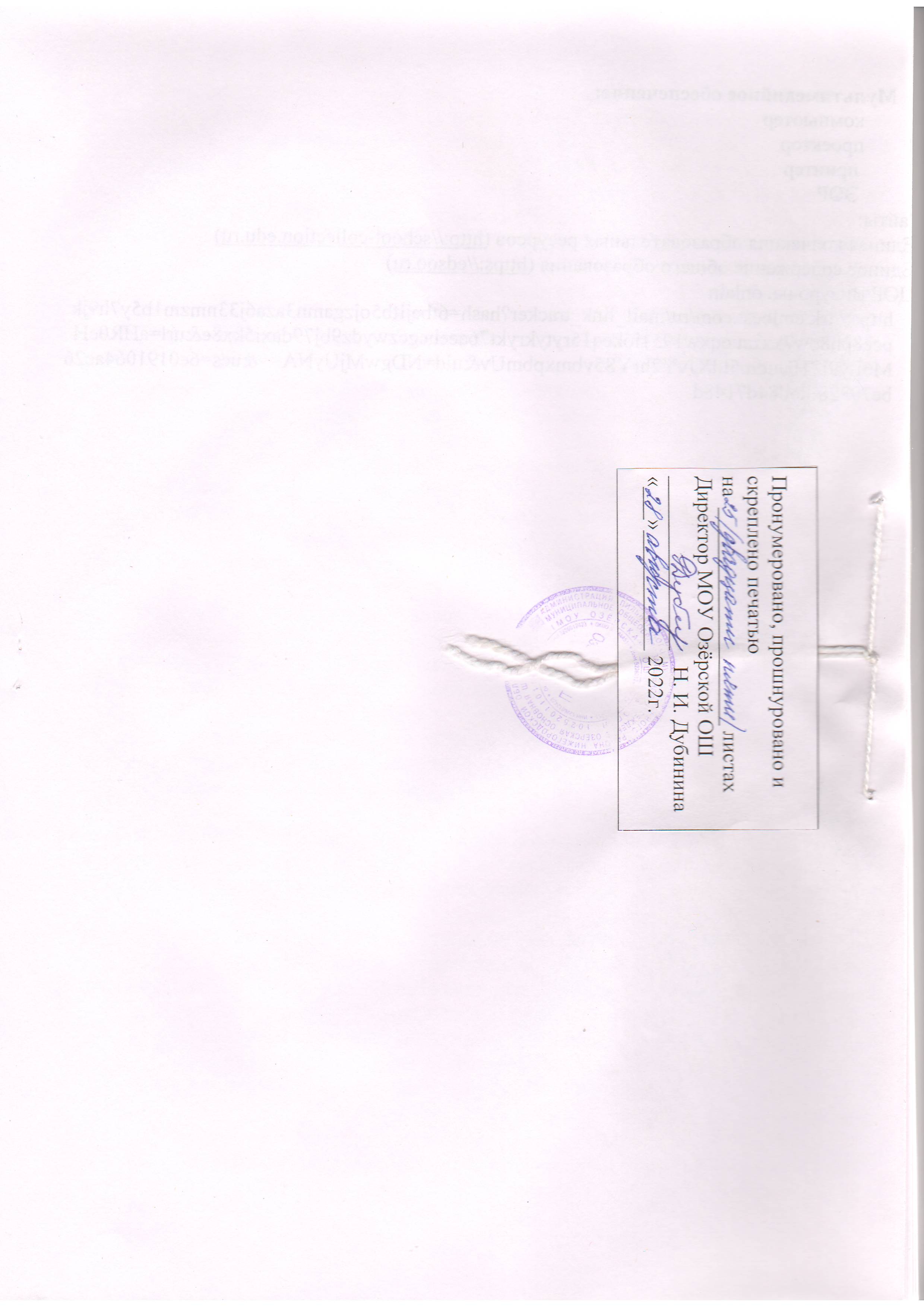 Темы Основное содержание Характеристика деятельности обучающихсяДень знаний (1 час)  2–4 классы «Зачем мне знания?»Знания — ценность, которая необходима не только каждому человеку, но и  всему обществу. Знания  — основа успешного развития человека и общества. Каждый должен стремиться к  обогащению и расширению своих знаний. Наша страна предоставляет любому ребёнку возможность с шести с половиной лет учиться в школеПросмотр видеоролика о  Дне знаний и о традициях этого праздника. Участие в  эвристической беседе о  традициях школы, обсуждение ответов на вопросы: «Почему важно учиться? Как быть, если что-то не знаешь или не умеешь?» и др. Участие в  коллективной игре-путешествии (игре-соревновании), разгадывании загадок. Участие в викторине «Своя игра»Наша страна — Россия (1 час) 2–4 классы: «От поколения к поколению: любовь россиян к Родине»Любовь к  Родине, патриотизм  — качества гражданина России. Любовь к  родному краю, способность любоваться природой, беречь её  — часть любви к Отчизне. Труд людей в  разные исторические эпохи, преемственность поколений в  готовности защищать родную землю. Историческая память народа и  каждого человекаСлушание музыкального произведения, просмотр видеоматериалов, в  которых говорится о дорогом и близком в окружающем мире младшего школьника. Участие в беседе о том, с чего начинается понимание Родины, как проявляется любовь к Родине. Работа в парах с текстами, написанными в  разные эпохи, но объединёнными идеей любви к Родине и личной ответственности за её судьбу165 лет со дня рождения К. Э. Циолковского (1 час)2–4 классы: «Мечтаю летать»К.  Э.  Циолковский  — выдающийся учёный, открывший дорогу к  космическим полётам. Преемственность поколений в научных достижениях. Страницы истории российской космонавтики. Первые космонавты. Гордость россиян за успехи страны в  освоении космоса. Проявление интереса к  знаниям о  космосе, его изучению и космонавтам — исследователям космического пространстваПросмотр видеоролика с  целью знакомства с  учёным, его жизнью и  научным творчеством. Обсуждение новой информации о достижениях нашей страны в освоении космоса, о  вкладе великого учёного К.  Э.  Циолковского. Участие в коллективной игре-соревновании «К. Э. Циолковский — учёный и человек». Путешествие по интерактивной картеДень пожилых людей (1 час)2–4 классы: «Как создаются традиции?»Преемственность поколений: семейные ценности (любовь, взаимопонимание, участие в  семейном хозяйстве, воспитании детей); традиции. Память о  предшествующих поколениях семьи. Особое отношение к  старшему поколению, проявление действенного уважения, внимания к  бабушкам и  дедушкам, забота о нихОбсуждение семейных традиций. Просмотр видеоролика с  целью знакомства с праздником День пожилых людей, с  основным назначением этого праздника. Участие в выполнении интерактивных заданий (установление соответствия, группировка, классификация), которые помогут школьником понять важность семейных традиций и заботы о пожилых людяхДень учителя (1 час) 2–4 классы: «Учитель жизни: Лев Николаевич Толстой»Учитель  — важнейшая в  обществе профессия. Назначение учителя  — социальное служение, образование и воспитание подрастающего поколения. Учитель  — советчик, помощник, участник познавательной деятельности школьников. Оценка учительского труда. Великие педагоги прошлого. Яснополянская школа Л. Н. ТолстогоОбсуждение ценности важнейшей профессии. Участие в  разыгрывании сценок «Я — учитель», «Я и мои ученики». Участие в  групповой, парной работе: создание рисунков «Наш класс», «Мой учитель», рисунка «Буква для первого предложения сказки Л. Н. Толстого». Работа с текстами (пословицами, стихотворениями), связанными с  профессией учителяДень отца (1 час) 2–4 классы: «Отчество — от слова „отец“»Мужчина, отец (отчество  — от слова «отец») как гражданин; мужские профессии, участие в  трудовой деятельности и жизни общества. Роль отца в семье, участие в хозяйственной деятельности, досуге членов семьи, укреплении традиционных семейных ценностей. Понимание роли отца как родителя, участие в  воспитании детей, отцовское влияние на сына и/или дочьОбсуждение качеств отца, мужских профессий. Просмотр видеоролика о  роли отца как родителя, образе отца в  отечественной литературе. Групповая, парная работа: «Воскресный день моей семьи», участие в  планировании выходного дня своей семьиДень музыки (1 час) 2–4 классы: «Я хочу услышать музыку»Музыка как способность человека слышать, воспроизводить, сочетать звуки. Роль музыки в  жизни каждого человека: музыка сопровождает человека с  рождения до конца жизни. Способность слушать, воспринимать и  понимать музыку. Музыка, которую можно увидеть. Музыка, которую нужно учиться слушатьПросмотр видеоролика о  роли музыки в  жизни человека, обсуждение содержания видеоролика. Участие в  беседе «Я хочу увидеть музыку», «Я хочу слышать музыку». Групповая и  парная работа по созданию иллюстрации «Я вижу музыку». Обсуждение творческого задания «Звуки природы»Традиционные семейные ценности (1 час) 2–4 классы: «Пётр и Феврония Муромские»Семья  — дружный любящий друг друга коллектив. Поколения в  семье. Семейные ценности: воспитание детей, забота о  старшем поколении; традиции, совместная трудовая и  досуговая деятельность. Пётр и  Феврония Муромские  — символ любви и  взаимопонимания в  семейной жизниОбсуждение вопроса «Почему говорят, что дерево держится корнями, а  человек семьёй?». Участие в  беседе о  семейных традициях, интересном досуге и праздниках. Участие в  коллективной, индивидуальной работе «Я и  моя семья (составление семейного древа)». Обсуждение вопросов «Чему мы можем научиться у  Петра и  Февронии Муромских?», «Почему Пётр и Феврония стали символом любви и верности?»День народного единства (1 час)2–4 классы: «Когда мы едины — мы непобедимы»Рождение праздника «День народного единства». Проявление любви к  Родине: объединение людей в те времена, когда Родина нуждается в  защите. Чувство гордости за подвиги граждан земли Русской в 1612 году и  граждан нашей страны в  Великой Отечественной войне. Минин и  Пожарский — герои, создавшие народное ополчение для борьбы с  иноземными захватчикамиУчастие в беседе о возникновении праздника День народного единства. Обсуждение пословиц, связанных с  единством народа, любовью к Родине. Знакомство с жизнью и подвигом К. Минина и Д. Пожарского. Коллективная виртуальная экскурсия по историческим местам и  памятникам, связанным с  Днём народного единства. Участие в  коллективной игре: составление пазла на основе полученной информации о событиях 1612 годаМы разные, мы вместе (1 час) 2–4 классы: «Память времён»Каждое поколение связано с  предыдущими и  последующими общей культурой, историей, средой обитания. Связь (преемственность) поколений  — основа развития общества и каждого человека. Патриотизм  — чувство, которое есть у  каждого поколения. Историческая память проявляется в том, что новое поколение людей стремится воспитать в  себе качества, которые отражают нравственные ценности предыдущих поколенийЗнакомство с  понятием «преемственность поколений». Обсуждение качеств, которые отражают нравственные ценности и чувства. Участие в эвристической беседе о природе и заповедниках России. Соревнование команд на умение устанавливать соответствие между природными объектами и их названиямиДень матери (1 час)2–4 классы: «Материнское сердце чаще бьётся». (С. Федин)Мать, мама — главные в жизни человека слова. Мать  — хозяйка в  доме, хранительница семейного очага, воспитательница детей. С  первых дней жизни рядом с  ребёнком всё время присутствует мама  — человек, чьё сердце бьётся чаще и сильнее, чем у других людейОбсуждение качеств матери, её роли хо- зяйки и  хранительницы семейного очага. Просмотр видеоролика о  роли матери, образе матери в  отечественной литературе. Групповая, парная работа по обсуждению предложенных ситуаций, планированию помощи мамеСимволы России: Государственный гимн, герб, флаг (1 час)2–4 классы: «Что может герб нам рассказать?»Символы современной России: название, описание. О  чём могут рассказать символы. Их значение и  назначение в  жизни государства. Уважение к  государственной символике России  — обязанность гражданина. Правила поведения человека при исполнении гимна, при поднятии флагаЗнакомство с  символами России: обсуждение, называние, описание. Участие в  беседе о  правилах поведения человека при исполнении гимна, при поднятии флага. Парная работа, связанная с  применением полученной информации о  символах страны, устройстве герба. Выполнение интерактивных заданийДень добровольца (1 час) 2–4 классы: «Что я могу сделать для других?»Кто такой доброволец? Деятельность добровольцев как социальное служение в  военное и  мирное время: примеры из истории и современной жизни. Качества людей, которых называют добровольцами: милосердие, гуманность, доброта. Как я  могу проявить добрые чувства к другим людям?Знакомство со значением слов «доброволец», «волонтёр», «милосердие», «гуманность». Просмотр видеоролика, обсуждение примеров социального служения в  мирное и военное время. Парная работа по анализу текстов, в  которых описаны ситуации проявления доброты, гуманности, милосердияДень Героев Отечества (1 час)2–4 классы: «История Отечества — история каждого из нас»С чего начинается Родина: колыбельная песня мамы, первая игрушка, первая книга. Малая Родина: родная природа, школа, друзья, культура и история родного края. Ответственность гражданина за свободу, благополучие Родины, защита её от иноземных враговПросмотр и  обсуждение видеоролика, содержание которого связано с событиями из истории нашей страны. Участие в  эвристической беседе о  событиях истории, ответственности гражданина за свободу, благополучие Родины, её защите от иноземных врагов. Групповая работа по анализу (установление соответствия), упорядочению (лента времени) событий историиДень Конституции (1 час) 2–4 классы: «Мои права и мои обязанности: в чём разница?»Конституция Российской Федерации  — главный закон государства. Что такое права и обязанности гражданина. Права ребёнка в  России. Примеры выполнения обязанностей членами обществаУчастие в эвристической беседе о правах и обязанностях гражданина, ученика начальных классов. Групповая работа по анализу ситуаций, связанных с  выполнением обязанностей членами обществаРождество (1 час)2–4 классы: «Светлый праздник Рождества»История праздника Рождества Христова. Рождественские традиции в РоссииУчастие в  беседе о  традициях праздника Рождества в России. Обсуждение содержания прочитанных одноклассниками стихотворений, посвящённых Рождеству. Групповая и  парная работа: составление поздравления с праздником РождестваНовый год. Семейные праздники и мечты (1 час) 2–4 классы: «О чём мы мечтаем?»Новый год  — замечательный семейный праздник. История возникновения новогоднего праздника в России. Традиции встречи Нового года: украшение ёлки, подарки, загадывание заветных желаний. О чём люди разных времён мечтали в Новый годПросмотр видеоролика об истории праздника. Участие в беседе о семейных новогодних традициях. Участие в ролевой игре «Мы, дети… года, мечтаем в новом году о…». Обсуждение ответа на вопрос «О чём мечтали на Новый год дети в  разные исторические эпохи?»Цифровая безопасность и гигиена школьника (1 час)2–4 классы: «Виртуальный я — что можно и что нельзя?»Что такое виртуальный мир и  кто его создаёт? Плюсы и минусы виртуального мира. Правила безопасного пользования интернет-ресурсамиУчастие в  коллективном обсуждении вопроса «Что такое виртуальный мир и кто его создаёт?». Групповая работа: подготовка ответов на вопросы «Какие плюсы есть у  виртуального мира?», «Какие минусы есть у  виртуального мира?». Составление правил безопасного пользования интернет-ресурсами, соотнесение составленных правил с  предложенным педагогом набором правилДень снятия блокады Ленинграда (1 час)2–4 классы: «Писала девочка дневник...»Блокада Ленинграда: как она началась и  сколько длилась. Ленинградский ломтик хлеба... Дневник Тани Савичевой. Как жили и о чём мечтали дети блокадного города. Дорога жизни. Ленинград и  ленинградцы выжили и победилиУчастие в  просмотре и  обсуждении содержания видеоматериалов о блокаде Ленинграда. Виртуальная экскурсия в  Государственный мемориальный музей обороны и блокады Ленинграда, знакомство с  материалами, связанными с Таней Савичевой. Чтение фрагментов дневника Тани Савичевой, обсуждение прочитанного. Участие в беседе о том, как жили и о чём мечтали дети блокадного городаВеликие люди России: К. С. Станиславский (1 час)2–4 классы: «С чего начинается театр?»Первые театры в России. К.  С.  Станиславский  — великий деятель театрального искусства: яркие страницы жизни и деятельности. С чего начинается театр? Кто самый главный в театре. Школьный и классный театрПросмотр и  обсуждение видеоролика о  первых театрах в  России. Знакомство с  некоторыми фактами биографии К. С. Станиславского. Работа с  текстами о  том, как создаётся спектакль, ответы на вопросы по содержанию текстов. Групповая работа: подготовка сообщения от группы на тему «Зачем люди ходят в театр». Игра «Мы идём в театр»День российской науки (1 час)2–4 классы: «Откуда берутся научные открытия?»Наука: научные открытия позволяют улучшать жизнь людей, обеспечивают прогресс общества. Науку делают талантливые, творческие, увлечённые люди. Научные открытия российских учёных, без которых невозможно представить современный мир: телеграф, цветная фотография, радиоприёмник, ранцевый парашют, наркоз, искусственное сердцеПросмотр видеоролика «Люди науки, какие они?», обсуждение качеств учёного. Групповая работа: «Представление открытия»: ученики знакомятся с открыти ем и  рассказывают о  нём одноклассникам; одноклассники отгадывают, что это за открытие российских учёных-Россия и мир (1 час)2–4 классы: «Россия в мире»Роль нашей страны в современном мире. Значение российской культуры для всего мираБеседа о роли России в современном мире. Знакомство с  российскими объектами, включёнными в  список всемирного наследия ЮНЕСКО. Интеллектуальная игра «Самые известные российские учёные, поэты, писатели, художники, композиторы, музыканты». Парная работа: подготовка рассказа об одном из российских лауреатов Нобелевской премииДень защитника Отечества (День Армии) (1 час) 2–4 классы: «Хорошие дела не ждут благодарности?» (ко Дню защитника Отечества)Защита Отечества  — обязанность гражданина Российской Федерации, проявление любви к родной земле, Родине. Армия в  годы войны и  мирное время: всегда есть место подвигу. Качество российского воина: смелость, героизм, самопожертвованиеУчастие в  беседе о  том, как жители России выражают свою благодарность защитникам Отечества. Просмотр и  обсуждение видеоматериалов, в  которых представлены эпизоды подвигов российских воинов в  военное и в мирное время. Работа с пословицей «Сам погибай, а товарища выручай». Коллективная беседа о проявлениях благодарности к защитникам Отечества. Групповая работа: составление письма ветерану войны. Работа в  парах: подготовка ответа на вопрос «Как стать хорошим солдатом?»Забота о каждом (1 час)2–4 классы: «Дарить добро»Доброта  — качество настоящего человека, способность оказать помощь, поддержку, проявить заботу и милосердие. Доброе дело: кому оно необходимо и для кого предназначено. Добрые дела граждан России в  прошлые времена: благотворительность; пожертвование как проявление добрых чувств в традиционных религияхУчастие в коллективной беседе, обсуждение вопросов «Что такое доброта?», «Трудно ли быть добрым?», «Как научиться делать добрые дела?». Обсуждение просмотренного видеоролика, в котором представлены несколько сюжетов о людях, совершающих добрые дела. Групповая работа: «Представление человека, сделавшего много добрых дел на благо людям»: на основе предложенной учителем информации обучающиеся составляют сообщение об одном из знаменитых благотворителей и  рассказывают о нём одноклассникамМеждународный женский день (1 час) 2–4 классы: «Обычный мамин день»Международный женский день  — праздник благодарности и любви к женщине. Женщина в  современном обществе  — труженица, мать, воспитатель детей. Нет на свете профессии, которой не может научиться женщина. Великие женщины в истории России: Екатерина Великая, Е. Дашкова, Н.  Суслова (первая женщина-врач) Выдающиеся женщины ХХ века, прославившие Россию: В. Терешкова, М. Раскова, Л. Павличенко, А. Пахмутова), М. Плисецкая, Л. ЗыкинаПросмотр и  обсуждение видеоролика, знакомящего с  историей праздника, со сферами деятельности, в  которых работают женщины. Работа в  парах: подготовка краткого сообщения об одной из великих женщин в истории России. Составление виртуальной галереи «Женщины, прославившие Россию». Игра «Выдающиеся женщины, прославившие Россию». Участие в обсуждении вопроса «Легко ли быть мамой?». Подготовка поздравительной открытки110 лет со дня рождения советского писателя и поэта, автора слов гимнов Российской Федерации и СССР С. В. Михалкова (1 час) 2–4 классы: «Поэт, который писал для детей и о детях»Сергей Владимирович Михалков — автор гимна современной России. Правила слушания и исполнения гимна. С.  В.  Михалков  — выдающийся поэт ХХ века, автор стихов, которые дети знали и  знают наизусть. Вклад поэта в  развитие детской литературы. Слушаем и читаем стихи МихалковаУчастие во вводной беседе «С. В. Михалков  — автор двух Государственных гимнов». Выразительное чтение любимых стихотворений, автором которых является С. В. Михалков. Викторина «Узнай произведение С. В. Михалкова по одной строчке»День воссоединения Крыма с Россией (1 час) 2–4 классы: «Путешествие по Крыму»Крым  — природная жемчужина. Разнообразие природных зон: полупустыни и  солончаки; степная зона, лесостепь, вечнозелёная растительность. Природные достопримечательности Крыма: Агармышский лес, гора Ак-Кая (Белая скала), гора Кошка, Чёрное и  Азовское моря. Симферополь  — столица Республики Крым, «ворота Крыма». Ласточкино гнездо, Золотые ворота, Судакская крепость, СевастопольУчастие в беседе о географическом положении Крыма с использованием карты. Виртуальная экскурсия: природные достопримечательности Крыма. Выполнение интерактивных заданий: соотнесение изображения и описания объекта. Выполнение творческого задания: написание мини-рассказа «Что я  хочу посетить в Крыму»Всемирный день театра (1 час)2–4 классы: «Что такое творчество?»Что такое творчество? Люди творческих профессий: поэты, художники, композиторы, артисты, создатели игрушек. Примеры народных промыслов. Умеем ли мы фантазировать: сочинять сказки, конструировать города будущего, создавать узоры для тканей, посуды, расписывать игрушки. Творческая сценическая деятельность: игры, импровизация, драматизация, разыгрывание сценокУчастие во вступительной беседе о  том, что такое воображение и творчество. Просмотр и  обсуждение видеоролика, рассказывающего о  людях творческих профессий. Участие в  обсуждении вопроса о  театре как коллективном творчестве режиссёра и актёров. Творческая игра «Ставим сценку»: каждой группе предлагается разыграть сценку, один из участников группы выступает в роли режиссёра, остальные актёры. Подготовка ответа на вопрос о том, в каких видах творчества хочется реализовать себяДень космонавтики. Мы — первые (1 час)2–4 классы: «Какие поступки делают человека великим?» (о первом полёте человека в космос)Мы первые: первый искусственный спутник Земли; Луноход-1. «Он сказал: „Поехали!“»  — первый полёт человека в  космос; Ю.  А.  Гагарин  — Герой Советского Союза. Первый выход в  открытый космос  — А.  А.  Леонов, дважды Герой Советского Союза. Самый длительный полёт в космосе — Валерий Поляков, Герой Советского Союза, Герой Российской ФедерацииПросмотр видеоролика «Как всё начиналось…», обсуждение главных событий в истории покорения космоса. Участие в беседе «Рекорды России в космосе», «Кто они, великие космонавты России?». Групповая, парная работа на поиск соответствия, упорядочение событий, связанных с  достижениями России в  покорении космосаПамять о геноциде советского народа нацистами и их пособниками (1 час)2–4 классы: «Надо ли вспоминать прошлое?»Кто такие нацисты? Почему они хотели сделать все народы своими рабами? Преступления нацистов: концлагерь как места принудительной жестокой изоляции. Дети Освенцима. Как боролись с нацизмом в концлагерях советские солдаты и офицеры. 11  апреля  — день освобождения узников концлагерейУчастие в  беседе о  том, что такое геноцид. Знакомство с  материалами о  детях  — узниках концлагерей. Работа с  текстами интервью с  бывшими узниками концлагерей, обсуждение прочитанного. Участие в  беседе о  причинах геноцида и способах его предотвращенияДень Земли (1 час)2–4 классы: «Дом для дикой природы»Особо охраняемые территории в  России  — заповедники, национальные парки. Экологические тропы — что это такое? Путешествие на Камчатку (долина гейзеров), в  Приокско-Террасный заповедник (дикий дом для зубров, косуль, оленей), в  Большой Арктический заповедник, в  заповедник «Чёрные земли» (сохранение сайгаков, тушканчиков, сусликов). Таймыр  — родной дом северных оленей. Окский заповедник  — журавлиный питомникУчастие во вступительной беседе об истории появления праздника День Земли. Обсуждение экологических проблем, существующих в России, и роли людей в их появлении. Виртуальная экскурсия по самым значимым заповедникам России. Работа в  группах: составление правил, которые нужно соблюдать жителям Земли, чтобы сохранить нашу планетуДень труда (1 час)2–4 классы: «Не надо бояться трудностей»Профессии прошлого и профессии будущего  — что будет нужно стране, когда я вырасту? Профессии моих родителей, бабушек и дедушек. Профессиональные династии. Зачем нужно учиться всё время, пока работаешь?Участие в  беседе о  том, почему человеку необходимо трудиться, о том, почему, когда и как появлялись разные профессии. Просмотр и  обсуждение видеоролика, рассказывающего о профессиях прошлого и настоящего. Выполнение интерактивных заданий на соединение описания профессии с её названием, соединение имён и  фамилий выдающихся представителей профессии с названием профессии. Групповая работа: подготовка мини-сообщения «Что будет, если люди перестанут работать?»День Победы. Бессмертный полк (1 час)2–4 классы: «Что такое подвиг?»Историческая память: мы помним подвиги наших солдат, офицеров, матросов, защитивших нашу жизнь в годы Великой Отечественной войны. Связь (преемственность) поколений: бессмертный полк  — помним, любим, гордимся. Какое чувство вело советских людей на борьбу за свободу своей Родины?Обсуждение вопросов «Что такое мужество, честь, отвага и  как можно воспитать в  себе эти качества?», «Что такое подвиг?», «Какое чувство вело советских людей на борьбу за свободу своей Родины?». Индивидуальный рассказ о  том, есть ли семейная традиция участвовать в «Бессмертном полку», о  подготовке к  участию в этом году. Групповая работа: подготовка на основе предложенных педагогом материалов сообщения о подвиге, совершённом во время Великой Отечественной войны, представление результатов работы при создании коллективного рассказа «Во имя жизни на Земле»День детских общественных организаций (1 час) 2–4 классы: «Вместе весело шагать по просторам…»Детская общественная организация  — мы вместе, и  мы делаем добрые дела. Друзья необходимы каждому человеку. Добрые дела, которые можно сделать вместе. Наша помощь нужна тем, кто в  ней нуждается: больным, старым, слабымУчастие во вступительной беседе о  детских общественных организациях. Знакомство с  движением «Орлята России». Групповая работа: каждая группа предлагает три причины, по которым стоит участвовать в  детских общественных организациях№ТемаДатаКорректПланируемые результаты обученияПланируемые результаты обученияПланируемые результаты обучения№ТемаДатаКорректУУДПредметные знанияПредметные знанияДень знаний. Зачем мне Знания?5.09Личностные: желание расширять свою эрудицию и общую культуру; проявление эмоционального интереса к знаниям, научным открытиям, в которых Россия занимает лидирующие позиции, гордость за успехи своей страны.Метапредметные:применение полученных знаний в стандартных и нестандартных ситуациях (сравнение иллюстративного ряда, анализ текстовой и видеоинформации, выполнение интерактивных заданий): формулирование обобщений и выводов; развитие положительного отношения к идее постоянного обогащения своих знаний и практических умений; проявление активности в совместной деятельностиЛичностные: желание расширять свою эрудицию и общую культуру; проявление эмоционального интереса к знаниям, научным открытиям, в которых Россия занимает лидирующие позиции, гордость за успехи своей страны.Метапредметные:применение полученных знаний в стандартных и нестандартных ситуациях (сравнение иллюстративного ряда, анализ текстовой и видеоинформации, выполнение интерактивных заданий): формулирование обобщений и выводов; развитие положительного отношения к идее постоянного обогащения своих знаний и практических умений; проявление активности в совместной деятельностирасширение знаний о великих научных открытиях российских ученых XIX – ХХ века, о деятельности создателей радио, самолетов, космических кораблей и станций, атомных ледоколов.От поколения к поколению: любовь россиян к Родине12.09Личностные: осознавать сопричастность к прошлому, настоящему и будущему своей страны и родного края; чувствовать гордость за свою страну; осознавать, в чем проявляется любовь к Родине. Метапредметные: анализировать текстовую и видеоинформацию в соответствии с учебной задачей; формулировать суждения, выражать эмоции; аргументированно высказывать свое мнение; соблюдать правила ведения диалога и дискуссии; участвовать в коллективной формулировке вывода по результатам обсуждения; принимать цель совместной парной и групповой работы; строить речевое высказывание в соответствии с поставленной задачей.Личностные: осознавать сопричастность к прошлому, настоящему и будущему своей страны и родного края; чувствовать гордость за свою страну; осознавать, в чем проявляется любовь к Родине. Метапредметные: анализировать текстовую и видеоинформацию в соответствии с учебной задачей; формулировать суждения, выражать эмоции; аргументированно высказывать свое мнение; соблюдать правила ведения диалога и дискуссии; участвовать в коллективной формулировке вывода по результатам обсуждения; принимать цель совместной парной и групповой работы; строить речевое высказывание в соответствии с поставленной задачей.показывать на физической карте изученные крупные географические объекты России (горы, равнины, реки, озёра, моря, омывающие территорию России); определять тему и основную мысль текста; осуществлять изучающее чтение, поиск информации; формулировать устно и письменно простые выводы на основе прочитанной (услышанной) информации; интерпретировать и обобщать содержащуюся в тексте информацию.Мечтаю летать19.09Личностные: стремиться к расширению своей эрудиции; проявлять эмоциональный интерес к творчеству великого ученого-самоучки. Метапредметные: анализировать текстовую и видео информацию, устанавливать последовательность событий; участвовать в командном соревновании.Личностные: стремиться к расширению своей эрудиции; проявлять эмоциональный интерес к творчеству великого ученого-самоучки. Метапредметные: анализировать текстовую и видео информацию, устанавливать последовательность событий; участвовать в командном соревновании.познакомиться с жизнью и научным творчеством К.Э. Циолковского; расширять представления о важности его изобретений и трудов для развития космонавтики.Как создаются традиции?26.09Личностные: внимательное и терпеливое отношение к пожилым людям, к их человеческим слабостям и нуждам; развитие представлений о жизненных ценностях. Метапредметные: восприятие и актуализация информации с помощью зрительных образов, понимание их смысла и назначения; участие в коллективном обсуждении вопросов занятия; установление соответствия знаковых исторических событий страны с жизнью людей; участие в коллективной творческой работе.Личностные: внимательное и терпеливое отношение к пожилым людям, к их человеческим слабостям и нуждам; развитие представлений о жизненных ценностях. Метапредметные: восприятие и актуализация информации с помощью зрительных образов, понимание их смысла и назначения; участие в коллективном обсуждении вопросов занятия; установление соответствия знаковых исторических событий страны с жизнью людей; участие в коллективной творческой работе.знакомство с традициями нашей страны; смысловое чтение поэтического произведенияУчитель жизни: Л.Н.Толстой3.10Личностные: стремиться к расширению своей эрудиции; проявлять эмоциональный интерес к творчеству великого писателя. Метапредметные: анализировать текстовую и видео информацию, устанавливать последовательность событий; участвовать в командной работеЛичностные: стремиться к расширению своей эрудиции; проявлять эмоциональный интерес к творчеству великого писателя. Метапредметные: анализировать текстовую и видео информацию, устанавливать последовательность событий; участвовать в командной работеПродолжить знакомство с Л.Н.Толстого, его педагогической деятельности; Отечество- от слова «отец»10.10Личностные: уважительное отношение к родителям,; положительный настрой на общение, совместную деятельность.Метапредметные:– применять правила работы в условиях совместной деятельности;– принимать участие в коллективном диалоге, высказывать свое отношение к обсуждаемым вопросам;Умение работать в паре и группе.Личностные: уважительное отношение к родителям,; положительный настрой на общение, совместную деятельность.Метапредметные:– применять правила работы в условиях совместной деятельности;– принимать участие в коллективном диалоге, высказывать свое отношение к обсуждаемым вопросам;Умение работать в паре и группе.Знать происхождение слова Отчество,  рассуждать   об участии отца в  трудовой деятельности и жизни общества. Роль отца в семье, участие в хозяйственной деятельности, досуге членов семьи, укреплении традиционных семейных ценностей. Понимание роли отца как родителя, участие в  воспитании детей, отцовское влияние на сына и/или дочьЯ хочу услышать музыку17.10Личностные:– воспитывать интерес младших школьников к искусству, музыке и видеофильмах;– развивать творческие способности– выполнять задания на развитие воображения, фантазии,.Метапредметные:– применять правила работы в условиях совместной деятельности;– принимать участие в коллективном диалоге, высказывать свое отношение к обсуждаемым вопросам;– оценивать настроение, которое рождается у слушателя (зрителя) при восприятии музыки, Личностные:– воспитывать интерес младших школьников к искусству, музыке и видеофильмах;– развивать творческие способности– выполнять задания на развитие воображения, фантазии,.Метапредметные:– применять правила работы в условиях совместной деятельности;– принимать участие в коллективном диалоге, высказывать свое отношение к обсуждаемым вопросам;– оценивать настроение, которое рождается у слушателя (зрителя) при восприятии музыки, Знать  понятие «музыка» ,роли музыки в  жизни каждого человека: Уметь слушать, воспринимать и  понимать музыку. Музыка, которую можно услышать. «Петр и Феврония Муромские24.10Личностные: расширить представления о семье и ее ценностях, укрепляя связи между поколениями; стимулировать творческую активность; пробудить желание использовать самостоятельное чтение для развития и самообразования.Метапредметные: анализировать текстовую и видео информацию в соответствии с учебной задачей; формулировать суждения, выражать эмоции; аргументированно высказывать свое мнение; проявлять в процессе обсуждения готовность решать учебные задачи творческого и поискового характера, соблюдать правила ведения диалога и дискуссии; участвовать в коллективном формулировании вывода по результатам обсужденияЛичностные: расширить представления о семье и ее ценностях, укрепляя связи между поколениями; стимулировать творческую активность; пробудить желание использовать самостоятельное чтение для развития и самообразования.Метапредметные: анализировать текстовую и видео информацию в соответствии с учебной задачей; формулировать суждения, выражать эмоции; аргументированно высказывать свое мнение; проявлять в процессе обсуждения готовность решать учебные задачи творческого и поискового характера, соблюдать правила ведения диалога и дискуссии; участвовать в коллективном формулировании вывода по результатам обсужденияНазывать поколения в  семье. семейные ценности: воспитание детей, забота о  старшем поколении; традиции, совместная трудовая и  досуговая деятельность. Знать историю Петра и  Февронии Муромских  Когда мы едины- мы непобедимы7.11Личностные: проявление любви к  Родине: объединение людей в те времена, когда Родина нуждается в  защите. Чувство гордости за подвиги граждан земли Русской.Метапредметные: анализировать текстовую и видеоинформацию в соответствии с учебной задачей; формулировать суждения, выражать эмоции; аргументированно высказывать свое мнение; соблюдать правила ведения диалога и дискуссии; участвовать в коллективной формулировке вывода по результатам обсуждения; принимать цель совместной парной и групповой работы; строить речевое высказывание в соответствии с поставленной задачей.Личностные: проявление любви к  Родине: объединение людей в те времена, когда Родина нуждается в  защите. Чувство гордости за подвиги граждан земли Русской.Метапредметные: анализировать текстовую и видеоинформацию в соответствии с учебной задачей; формулировать суждения, выражать эмоции; аргументированно высказывать свое мнение; соблюдать правила ведения диалога и дискуссии; участвовать в коллективной формулировке вывода по результатам обсуждения; принимать цель совместной парной и групповой работы; строить речевое высказывание в соответствии с поставленной задачей.Знать о  подвигах граждан земли Русской в 1612 году и  граждан нашей страны в  Великой Отечественной войне., о героях Минине и  Пожарском, создавших народное ополчение для борьбы с  иноземными захватчикамиПамять времен14.11Личностные:– воспитывать интерес младших школьников к родной стране, природе.;– воспитывать патриотические чувства– осознание своей гражданской идентичности– выполнять задания на развитие воображения, фантазии, Метапредметные:– применять правила работы в условиях совместной деятельности;– принимать участие в коллективном диалоге, высказывать свое отношение к обсуждаемым вопросам;Личностные:– воспитывать интерес младших школьников к родной стране, природе.;– воспитывать патриотические чувства– осознание своей гражданской идентичности– выполнять задания на развитие воображения, фантазии, Метапредметные:– применять правила работы в условиях совместной деятельности;– принимать участие в коллективном диалоге, высказывать свое отношение к обсуждаемым вопросам;Знать, как связь (преемственность) поколений  влияет на развитие общества и каждого человека. Знать о   заповедниках России. Материнское сердце чаще бьется (С.Федин)21.11Личностные:– воспитывать любовь младших школьников к матери;– положительный настрой на общение, совместную деятельность. Метапредметные:– применять правила работы в условиях совместной деятельности;– принимать участие в коллективном диалоге, высказывать свое отношение к обсуждаемым вопросам;Личностные:– воспитывать любовь младших школьников к матери;– положительный настрой на общение, совместную деятельность. Метапредметные:– применять правила работы в условиях совместной деятельности;– принимать участие в коллективном диалоге, высказывать свое отношение к обсуждаемым вопросам;Уметь давать характеристику. Знать о её роли хозяйки и  хранительницы семейного очага.  , о прославлении образа матери в отечественной литературе.Что может герб нам рассказать?28.11Личностные:– воспитывать уважение к  государственной символике России  , чувство патриотизмаМетапредметные:– применять правила работы в условиях совместной деятельности;– принимать участие в коллективном диалоге, высказывать свое отношение к обсуждаемым вопросам;Личностные:– воспитывать уважение к  государственной символике России  , чувство патриотизмаМетапредметные:– применять правила работы в условиях совместной деятельности;– принимать участие в коллективном диалоге, высказывать свое отношение к обсуждаемым вопросам;Знать о гербе России, истории возникновения, что символизирует. Знать правила поведения человека при исполнении гимна, при поднятии флагаЧто я могу сделать для других?5.12Личностные воспитывать уважение к людям, стремящимся на помощьМетапредметные: анализировать текстовую и видео информацию в соответствии с учебной задачей; формулировать суждения, выражать эмоции; аргументированно высказывать свое мнение; проявлять в процессе обсуждения готовность решать учебные задачи, соблюдать правила ведения диалога и дискуссии; участвовать в коллективном формулировании вывода по результатам обсужденияЛичностные воспитывать уважение к людям, стремящимся на помощьМетапредметные: анализировать текстовую и видео информацию в соответствии с учебной задачей; формулировать суждения, выражать эмоции; аргументированно высказывать свое мнение; проявлять в процессе обсуждения готовность решать учебные задачи, соблюдать правила ведения диалога и дискуссии; участвовать в коллективном формулировании вывода по результатам обсужденияУточнение  значения слов «доброволец», «волонтёр», «милосердие», «гуманность». История Отечества- история каждого из нас12.12Личностные: проявление любви к  РодинеМетапредметные: анализировать текстовую и видеоинформацию в соответствии с учебной задачей; формулировать суждения, выражать эмоции; аргументированно высказывать свое мнение; соблюдать правила ведения диалога и дискуссии; участвовать в коллективной формулировке вывода по результатам обсуждения; принимать цель совместной парной и групповой работы; строить речевое высказывание в соответствии с поставленной задачей.Личностные: проявление любви к  РодинеМетапредметные: анализировать текстовую и видеоинформацию в соответствии с учебной задачей; формулировать суждения, выражать эмоции; аргументированно высказывать свое мнение; соблюдать правила ведения диалога и дискуссии; участвовать в коллективной формулировке вывода по результатам обсуждения; принимать цель совместной парной и групповой работы; строить речевое высказывание в соответствии с поставленной задачей.Знать: понятие малой Родины, Уметь соотносить исторические события в стране ИСО своей жизнью.Мои права и обязанности: в чем разница?19.12Личностные совершенствовать  представление о Конституции-воспитывать ответственность за содеянноеФормировать знания о правах гражданинаМетапредметные: анализировать текстовую и видео информацию в соответствии с учебной задачей; формулировать суждения, выражать эмоции; аргументированно высказывать свое мнение; проявлять в процессе обсуждения готовность решать учебные задачи, соблюдать правила ведения диалога и дискуссии; участвовать в коллективном формулировании вывода по результатам обсужденияЛичностные совершенствовать  представление о Конституции-воспитывать ответственность за содеянноеФормировать знания о правах гражданинаМетапредметные: анализировать текстовую и видео информацию в соответствии с учебной задачей; формулировать суждения, выражать эмоции; аргументированно высказывать свое мнение; проявлять в процессе обсуждения готовность решать учебные задачи, соблюдать правила ведения диалога и дискуссии; участвовать в коллективном формулировании вывода по результатам обсужденияЗнать ,что Конституция Российской Федерации  — главный закон государства. Что такое права и обязанности гражданина. Права ребёнка в  России. Примеры выполнения обязанностей членами общества.Светлый праздник Рождества26.12Личностные:– воспитывать интерес младших школьников к народным праздникам, о том, как описывается в поэзии, изобразительном искусстве, музыке и видеофильмах;– развивать творческие способности– выполнять задания на развитие воображения, фантазии, выразительно читать поэзию.Метапредметные:– применять правила работы в условиях совместной деятельности;– принимать участие в коллективном диалоге, высказывать свое отношение к обсуждаемым вопросам;– сравнивать произведения разных видов искусства по теме, назначению, выразительным средствам;Личностные:– воспитывать интерес младших школьников к народным праздникам, о том, как описывается в поэзии, изобразительном искусстве, музыке и видеофильмах;– развивать творческие способности– выполнять задания на развитие воображения, фантазии, выразительно читать поэзию.Метапредметные:– применять правила работы в условиях совместной деятельности;– принимать участие в коллективном диалоге, высказывать свое отношение к обсуждаемым вопросам;– сравнивать произведения разных видов искусства по теме, назначению, выразительным средствам;Знать историю праздника Рождества, его традиции. О чем мы мечтаем?9.01Личностные:– воспитывать интерес младших школьников к народным праздникам, о том, как описывается в поэзии, изобразительном искусстве, музыке и видеофильмах;– развивать творческие способности– выполнять задания на развитие воображения, фантазии, выразительно читать поэзию.Метапредметные:– применять правила работы в условиях совместной деятельности;– принимать участие в коллективном диалоге, высказывать свое отношение к обсуждаемым вопросам;– сравнивать произведения разных видов искусства по теме, назначению, выразительным средствам;Личностные:– воспитывать интерес младших школьников к народным праздникам, о том, как описывается в поэзии, изобразительном искусстве, музыке и видеофильмах;– развивать творческие способности– выполнять задания на развитие воображения, фантазии, выразительно читать поэзию.Метапредметные:– применять правила работы в условиях совместной деятельности;– принимать участие в коллективном диалоге, высказывать свое отношение к обсуждаемым вопросам;– сравнивать произведения разных видов искусства по теме, назначению, выразительным средствам;Знать историю возникновения новогоднего праздника в России. Традиции встречи Нового года: украшение ёлки, подарки, загадывание заветных желаний. О чём люди разных времён мечтали в Новый год.Виртуальный я – что можно и что нельзя?16.01Личностные: расширить представления о виртуальном мире  Метапредметные: анализировать текстовую и видео информацию в соответствии с учебной задачей; формулировать суждения, выражать эмоции; аргументированно высказывать свое мнение; проявлять в процессе обсуждения готовность решать учебные задачи творческого и поискового характера, соблюдать правила ведения диалога и дискуссии; участвовать в коллективном формулировании вывода по результатам обсужденияЛичностные: расширить представления о виртуальном мире  Метапредметные: анализировать текстовую и видео информацию в соответствии с учебной задачей; формулировать суждения, выражать эмоции; аргументированно высказывать свое мнение; проявлять в процессе обсуждения готовность решать учебные задачи творческого и поискового характера, соблюдать правила ведения диалога и дискуссии; участвовать в коллективном формулировании вывода по результатам обсужденияЗнать, что такое виртуальный мир и  кто его создаёт. Плюсы и минусы виртуального мира. Правила безопасного пользования интернет-ресурсамиПисала девочка дневник…23.01Личностные:– воспитывать интерес младших школьников к родной истории– воспитывать патриотические чувства– осознание своей гражданской идентичностиМетапредметные:– применять правила работы в условиях совместной деятельности;– принимать участие в коллективном диалоге, высказывать свое отношение к обсуждаемым вопросам;Личностные:– воспитывать интерес младших школьников к родной истории– воспитывать патриотические чувства– осознание своей гражданской идентичностиМетапредметные:– применять правила работы в условиях совместной деятельности;– принимать участие в коллективном диалоге, высказывать свое отношение к обсуждаемым вопросам;Знать о блокаде Ленинграда: как она началась и  сколько длилась. Как жили и о чём мечтали дети блокадного города. Дорога жизни. С чего начинается театр?30.01Личностные: стремиться к расширению своей эрудиции; проявлять эмоциональный интерес к творчеству великого режиссера. Метапредметные: анализировать текстовую и видео информацию в соответствии с учебной задачей; формулировать суждения, выражать эмоции; аргументированно высказывать свое мнение; проявлять в процессе обсуждения готовность решать учебные задачи, соблюдать правила ведения диалога и дискуссии; участвовать в коллективном формулировании вывода по результатам обсужденияЛичностные: стремиться к расширению своей эрудиции; проявлять эмоциональный интерес к творчеству великого режиссера. Метапредметные: анализировать текстовую и видео информацию в соответствии с учебной задачей; формулировать суждения, выражать эмоции; аргументированно высказывать свое мнение; проявлять в процессе обсуждения готовность решать учебные задачи, соблюдать правила ведения диалога и дискуссии; участвовать в коллективном формулировании вывода по результатам обсужденияЗнать о  К.  С.  Станиславском  — великом деятеле театрального искусства:.Откуда берутся научные открытия?6.02Личностные: стремиться к расширению своей эрудиции; проявлять эмоциональный интерес к творчеству великого режиссера. Метапредметные: анализировать текстовую и видео информацию в соответствии с учебной задачей; формулировать суждения, выражать эмоции; аргументированно высказывать свое мнение; проявлять в процессе обсуждения готовность решать учебные задачи, соблюдать правила ведения диалога и дискуссии; участвовать в коллективном формулировании вывода по результатам обсужденияЛичностные: стремиться к расширению своей эрудиции; проявлять эмоциональный интерес к творчеству великого режиссера. Метапредметные: анализировать текстовую и видео информацию в соответствии с учебной задачей; формулировать суждения, выражать эмоции; аргументированно высказывать свое мнение; проявлять в процессе обсуждения готовность решать учебные задачи, соблюдать правила ведения диалога и дискуссии; участвовать в коллективном формулировании вывода по результатам обсужденияЗнать понятия:наука: научные открытия т прогресс общества. Научные открытия российских учёных, без которых невозможно представить современный мир: телеграф, цветная фотография, радиоприёмник, ранцевый парашют, наркоз, искусственное сердцеРоссия в мире13.02	Личностные:– воспитывать интерес младших школьников к родной стране, желание больше узнать о ее истории, людях;– воспитывать патриотические чувства– осознание своей гражданской идентичности,– развивать творческие способностиМетапредметные:– применять правила работы в условиях совместной деятельности;– принимать участие в коллективном диалоге, высказывать свое отношение к обсуждаемым вопросам;	Личностные:– воспитывать интерес младших школьников к родной стране, желание больше узнать о ее истории, людях;– воспитывать патриотические чувства– осознание своей гражданской идентичности,– развивать творческие способностиМетапредметные:– применять правила работы в условиях совместной деятельности;– принимать участие в коллективном диалоге, высказывать свое отношение к обсуждаемым вопросам;Знать о роли России в современном мире. Российские объекты, включёнными в  список всемирного наследия ЮНЕСКО. Известные российские учёные, поэты, писатели, художники, композиторы, музыканты». Хорошие дела не ждут благодарности? (ко Дню защитника Отечества)20.02	Личностные:– воспитывать интерес младших школьников к родной стране, желание больше узнать о ее истории, людях;– воспитывать патриотические чувства– осознание своей гражданской идентичности,– развивать творческие способностиМетапредметные:– применять правила работы в условиях совместной деятельности;– принимать участие в коллективном диалоге, высказывать свое отношение к обсуждаемым вопросам;	Личностные:– воспитывать интерес младших школьников к родной стране, желание больше узнать о ее истории, людях;– воспитывать патриотические чувства– осознание своей гражданской идентичности,– развивать творческие способностиМетапредметные:– применять правила работы в условиях совместной деятельности;– принимать участие в коллективном диалоге, высказывать свое отношение к обсуждаемым вопросам;Знать, что защита Отечества  — обязанность гражданина Российской Федерации, об армии в  годы войны и  мирное время. Уметь характеризовать российского воина: смелость, героизм, самопожертвованиеДарить добро…27.02Личностные: стремиться к расширению своей эрудиции;. Метапредметные: анализировать текстовую и видео информацию в соответствии с учебной задачей; формулировать суждения, выражать эмоции; аргументированно высказывать свое мнение; проявлять в процессе обсуждения готовность решать учебные задачи, соблюдать правила ведения диалога и дискуссии; участвовать в коллективном формулировании вывода по результатам обсужденияЛичностные: стремиться к расширению своей эрудиции;. Метапредметные: анализировать текстовую и видео информацию в соответствии с учебной задачей; формулировать суждения, выражать эмоции; аргументированно высказывать свое мнение; проявлять в процессе обсуждения готовность решать учебные задачи, соблюдать правила ведения диалога и дискуссии; участвовать в коллективном формулировании вывода по результатам обсужденияЗнать, что такое доброта  , милосердие. ,о добрых делах граждан России в  прошлые времена: благотворительность; пожертвование как проявление добрых чувств в традиционных религияОбычный мамин день6.03Личностные: желание расширять свою эрудицию и общую культуру; проявление эмоционального интереса к знаниям, научным открытиям, в которых Россия занимает лидирующие позиции, гордость за успехи своей страны.Метапредметные:применение полученных знаний в стандартных и нестандартных ситуациях (сравнение иллюстративного ряда, анализ текстовой и видеоинформации, выполнение интерактивных заданий): формулирование обобщений и выводов; развитие положительного отношения к идее постоянного обогащения своих знаний и практических умений; проявление активности в совместной деятельностиЛичностные: желание расширять свою эрудицию и общую культуру; проявление эмоционального интереса к знаниям, научным открытиям, в которых Россия занимает лидирующие позиции, гордость за успехи своей страны.Метапредметные:применение полученных знаний в стандартных и нестандартных ситуациях (сравнение иллюстративного ряда, анализ текстовой и видеоинформации, выполнение интерактивных заданий): формулирование обобщений и выводов; развитие положительного отношения к идее постоянного обогащения своих знаний и практических умений; проявление активности в совместной деятельностиЗнать о роли женщины в  современном обществе   Великие женщины в истории России: Екатерина Великая, Е. Дашкова, Н.  Суслова (первая женщина-врач) Выдающиеся женщины ХХ века, прославившие Россию: В. Терешкова, М. Раскова, Л. Павличенко, А. Пахмутова, М. Плисецкая, Л. Гимн России13.03Личностные: расширить знания  о жизни и деятельности Михалкова; проявить эмоциональный интерес к творчеству великого поэта. Воспитание патриотических чувствМетапредметные: анализировать текстовую и видео информацию, Личностные: расширить знания  о жизни и деятельности Михалкова; проявить эмоциональный интерес к творчеству великого поэта. Воспитание патриотических чувствМетапредметные: анализировать текстовую и видео информацию, Знать биографию С. В.Михалкова ,как автора стихов гимна и других произведений. Правила слушания и исполнения гимна.Путешествие по Крыму20.03Личностные:– воспитывать интерес младших школьников к родной стране, желание больше узнать о ее природе– воспитывать патриотические чувства– осознание своей гражданской идентичности, любви к многообразию и красоте природы Родины;– развивать творческие способностиМетапредметные:– применять правила работы в условиях совместной деятельности;– принимать участие в коллективном диалоге, высказывать свое отношение к обсуждаемым вопросам;Личностные:– воспитывать интерес младших школьников к родной стране, желание больше узнать о ее природе– воспитывать патриотические чувства– осознание своей гражданской идентичности, любви к многообразию и красоте природы Родины;– развивать творческие способностиМетапредметные:– применять правила работы в условиях совместной деятельности;– принимать участие в коллективном диалоге, высказывать свое отношение к обсуждаемым вопросам;Знать о разнообразии природных зон Крыма: полупустыни и  солончаки; степная зона, лесостепь, вечнозелёная растительность. Природные достопримечательности Крыма: Агармышский лес, гора Ак-Кая (Белая скала), гора Кошка, Чёрное и  Азовское моря. Симферополь  — столица Республики Крым, «ворота Крыма». Ласточкино гнездо, Золотые ворота, Судакская крепость, Что такое творчество?3.04Личностные:– воспитывать интерес младших школьников к разным творческим профессиям;– воспитывать патриотические чувства– развивать творческие способности– выполнять задания на развитие воображения, фантазии, творчества.Метапредметные:– применять правила работы в условиях совместной деятельности;– принимать участие в коллективном диалоге, высказывать свое отношение к обсуждаемым вопросам;– оценивать настроение, которое рождается у слушателя (зрителя) при восприятии музыки, художественного слова, произведения живописи.Личностные:– воспитывать интерес младших школьников к разным творческим профессиям;– воспитывать патриотические чувства– развивать творческие способности– выполнять задания на развитие воображения, фантазии, творчества.Метапредметные:– применять правила работы в условиях совместной деятельности;– принимать участие в коллективном диалоге, высказывать свое отношение к обсуждаемым вопросам;– оценивать настроение, которое рождается у слушателя (зрителя) при восприятии музыки, художественного слова, произведения живописи.Знать людей творческих профессий: Уметь фантазировать: сочинять сказки, конструировать города будущего, создавать узоры для тканей, посуды, расписывать игрушки. Уметь участвовать в сценической деятельности: игры, импровизация, драматизация, разыгрывание сценокКакие поступки делают человека великим? (о первом полете человека в космос)10.04Личностные: желание расширять свою эрудицию и общую культуру; проявление эмоционального интереса к знаниям, научным открытиям, в которых Россия занимает лидирующие позиции, гордость за успехи своей страны.Метапредметные:применение полученных знаний в стандартных и нестандартных ситуациях (сравнение иллюстративного ряда, анализ текстовой и видеоинформации, выполнение интерактивных заданий): формулирование обобщений и выводов; развитие положительного отношения к идее постоянного обогащения своих знаний и практических умений; проявление активности в совместной деятельностиЛичностные: желание расширять свою эрудицию и общую культуру; проявление эмоционального интереса к знаниям, научным открытиям, в которых Россия занимает лидирующие позиции, гордость за успехи своей страны.Метапредметные:применение полученных знаний в стандартных и нестандартных ситуациях (сравнение иллюстративного ряда, анализ текстовой и видеоинформации, выполнение интерактивных заданий): формулирование обобщений и выводов; развитие положительного отношения к идее постоянного обогащения своих знаний и практических умений; проявление активности в совместной деятельностиЗнать о заслугах российских ученых в освоении космоса: первый искусственный спутник Земли; Луноход-1. первый полёт человека в  космос; Ю.  А.  Гагарин,  первый выход в  открытый космос  — А.  А.  Леонов, самый длительный полёт в космосе — Валерий Поляков.Надо ли вспоминать прошлое?17.04Личностные:– воспитывать патриотические чувства– осознание своей гражданской идентичностиМетапредметные:– применять правила работы в условиях совместной деятельности;– принимать участие в коллективном диалоге, высказывать свое отношение к обсуждаемым вопросам;– сравнивать произведения разных видов искусства по теме, назначению, выразительным средствам;Личностные:– воспитывать патриотические чувства– осознание своей гражданской идентичностиМетапредметные:– применять правила работы в условиях совместной деятельности;– принимать участие в коллективном диалоге, высказывать свое отношение к обсуждаемым вопросам;– сравнивать произведения разных видов искусства по теме, назначению, выразительным средствам;Знать, что такое геноцид.   причины геноцида и способах его предотвращенияДом для дикой природы24.04Личностные:– воспитывать интерес младших школьников к родной стране, желание больше узнать о ее природе, охранять ее– осознание своей гражданской идентичности, любви к многообразию и красоте природы Родины;Метапредметные:– применять правила работы в условиях совместной деятельности;– принимать участие в коллективном диалоге, высказывать свое отношение к обсуждаемым вопросам;Личностные:– воспитывать интерес младших школьников к родной стране, желание больше узнать о ее природе, охранять ее– осознание своей гражданской идентичности, любви к многообразию и красоте природы Родины;Метапредметные:– применять правила работы в условиях совместной деятельности;– принимать участие в коллективном диалоге, высказывать свое отношение к обсуждаемым вопросам;Знать в России   заповедники, национальные парки., их особенности.Знать  экологические проблемы, в России, роль людей в их появлении. Знать правила, которые нужно соблюдать жителям Земли, чтобы сохранить нашу планетуНе надо бояться трудностей15.05Личностные воспитывать уважение к людям трудаМетапредметные: анализировать текстовую и видео информацию в соответствии с учебной задачей; формулировать суждения, выражать эмоции; аргументированно высказывать свое мнение; проявлять в процессе обсуждения готовность решать учебные задачи, соблюдать правила ведения диалога и дискуссии; участвовать в коллективном формулировании вывода по результатам обсужденияЛичностные воспитывать уважение к людям трудаМетапредметные: анализировать текстовую и видео информацию в соответствии с учебной задачей; формулировать суждения, выражать эмоции; аргументированно высказывать свое мнение; проявлять в процессе обсуждения готовность решать учебные задачи, соблюдать правила ведения диалога и дискуссии; участвовать в коллективном формулировании вывода по результатам обсужденияЗнать профессии прошлого , понятие «профессиональные династии». Что такое подвиг?22.05Личностные:– воспитывать интерес младших школьников к родной стране, желание больше узнать о ее истории, людях;– воспитывать патриотические чувства– осознание своей гражданской идентичности,– развивать творческие способностиМетапредметные:– применять правила работы в условиях совместной деятельности;– принимать участие в коллективном диалоге, высказывать свое отношение к обсуждаемым вопросам;Личностные:– воспитывать интерес младших школьников к родной стране, желание больше узнать о ее истории, людях;– воспитывать патриотические чувства– осознание своей гражданской идентичности,– развивать творческие способностиМетапредметные:– применять правила работы в условиях совместной деятельности;– принимать участие в коллективном диалоге, высказывать свое отношение к обсуждаемым вопросам;Знать о подвиге народа в Великой Отечественной войне.. имена героевВместе весело шагать по просторамИтоговый тест.25.05Личностные: проявление милосердия, доброты к слабым и нуждающимсяМетапредметные: анализировать текстовую и видеоинформацию в соответствии с учебной задачей; формулировать суждения, выражать эмоции; аргументированно высказывать свое мнение; соблюдать правила ведения диалога и дискуссии; участвовать в коллективной формулировке вывода по результатам обсуждения; принимать цель совместной парной и групповой работы; строить речевое высказывание в соответствии с поставленной задачей.Личностные: проявление милосердия, доброты к слабым и нуждающимсяМетапредметные: анализировать текстовую и видеоинформацию в соответствии с учебной задачей; формулировать суждения, выражать эмоции; аргументированно высказывать свое мнение; соблюдать правила ведения диалога и дискуссии; участвовать в коллективной формулировке вывода по результатам обсуждения; принимать цель совместной парной и групповой работы; строить речевое высказывание в соответствии с поставленной задачей.Знать о  детских общественных организациях России , их деятельности. Знакомство с  движением «Орлята России». 